Vlada Crne Gore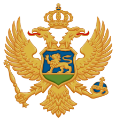 Generalni sekretarijatObrazac za dostavljanje primjedbi, predloga i sugestija javnosti zaPROGRAM RADA VLADE ZA 2021. GODINUIme i prezime fizičkog lica/naziv organa, organizacije ili udruženja koji dostavlja predloge i sugestije, ____________________________________________________________________________________________________________________________________________________________________Kontakt: ___________________________________________________________________________U kojoj oblasti radite/ djeluje Vaša organizacija?Državna upravaLokalna samoupravaCivilni sektorPrivredni/ poslovni sektorDržavno preduzećeAkademska zajednicaStudent/-kinjaNezaposlen/-aPrioritet/i iz koncepta Programa rada Vlade 2021. na koji se odnosi primjedba/ predlog/ sugestija.Vladavina prava i jednake šanseZdrave finansije i ekonomski razvojZdravlje i zdrava životna sredinaObrazovanje i društvo zasnovano na znanjuNavedite predlog/e ili sugestiju/e koju/e smatrate važnom/im za uvrštavanje u Program rada Vlade 2021. (npr. koje zakone bi trebalo Vlada da predloži ili izmijeni, za koje oblasti nedostaju strategije/ akcioni planovi/ programi, koja bi postojeća strateška dokumenta trebalo revidirati, koje analize i evaluacije bi Vlada trebalo da sprovede u ovoj godini).______________________________________________________________________________________________________________________________________________________________________________________________________________________________________________________Kratko obrazloženje (max dvije – tri rečenice). ____________________________________________________________________________________________________________________________________________________________________________________________________________________________________________________________________________________________________________________________________________________________________________________________________________________________________________________________________________________________________________Navedite dodatne komentare, predloge i sugestije na Program rada Vlade 2021, ukoliko ih smatrate važnim za buduće pripreme srednjoročnog i godišnjih programa rada Vlade. _____________________________________________________________________________________________________________________________________________________________________________________________________________________________________________________________________________________________________________________________________________________________Jeste li saglasni da Vas kontaktiramo prilikom pripreme budućih srednjoročnih i godišnjih programa rada Vlade?DaNe